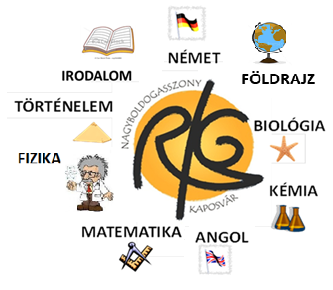 „LEGYÉL TE IS POLIHISZTOR!”IX. természettudományos és műveltségicsapatverseny 7-8. osztályAz emberiséget sújtó természeti és társadalmi katasztrófák2020/2021„A Földet unokáinktól kaptuk kölcsön” I. A Föld és az emberiség története során sokszor fordultak elő természeti és társadalmi katasztrófák. Nevezd meg az eseményeket, és írd be a hozzátartozó képek betűjelét is! 16 pontII. Történelmi korszakok nagy járványai						15 pontAz első forrásban mi utal a rossz higiéniai állapotokra? Kettőt nevezz meg! …………………………………………………………………………………………Ki volt az a lengyel szabadságharcos, aki a magyar szabadságharcban is részt vett? …………………………………………………………………………………………Milyen törvényjavaslatot nyújtottak be az első reformkori országgyűlésen, hogy enyhítsenek a parasztság sorsán? ……………………………………………………………………………………….....Hol tartották ebben az időszakban az országgyűléseket? …………………………………………………………………………………………..Ki az a történelmi személyiség, aki a forrás szerint is kiváló szónok és börtönbe is zárták.? …………………………………………………………………………………………..Milyen betegségben hunyt el Kisfaludy Károly? …………………………………………………………………………………………..III. Számoljunk csak! 								15 pontA vörösiszap-katasztrófáról néhány számadat.2010. október 4-én 12 óra 28 perckor szakadt át a zagytározó gátja.Hány perc telt el a napból?Az áradat 30-35 km/h sebességgel haladt.Másodpercenként hány métert haladt?Közel 1,7 millió köbméter vörösiszap és lúgos víz elegye zúdult az érintett településekre.Írd fel helyiértékes írásmódban, illetve normálalakban a mérőszámot!	………………………………		………………………………1017 ha mezőgazdasági terület került iszap alá.Váltsd át!	1017 ha =		km2 =		m22011. december 31-ig 1 091 343 m3 szennyezett földet szállítottak el.Kerekíts! 	ezresre 		1 091 343		százezresre 	1 091 343IV. A földrengések hatásai							15 pontHányszor több energia szabadult fel a földrengés során 1956-ban, mint 2013-ban?Hány joule energia szabadulhatott fel a világ eddigi legnagyobb erősségű ismert földrengésében (Chile, 1960), ha ez 32 millió atombomba energiájának felel meg?V. COVID-19 járvány								15 ponta)		b)		c)……………………………………….Melyik nukleinsav található a vírusban? ………………………………a) 	b)	c)	d) orrfolyáslázszáraz köhögésváladékos köhögéslégszomjszívritmuszavarvéres köpet ürítésea) 	b)	c) ………………………………………………………………………………………………………………………………………………………………Kik a legveszélyeztetettebbek? a) 	b) 	c) … mégis miért tartják nagyon veszélyesnek? a)	b)	c) 	d) VI. Vörösiszap									15 pont1.	Elemek:………………………………………………….........................................	Vegyületek:……………………………………………………………………..….	Keverékek:……………………………………………………………………….....2. 	Elemek:……………………………………………………………………………..Vegyületek:………………………………………………………………………..3.  …………………………………………………………………………………….…4. A gátszakadás melyik nemzeti parkot érintette? ………………………………………5. Nevezz meg négy természetvédelmi területet, melyhez a vörösiszap legközelebb volt!…………………………………………………………………………………………….6. Melyik fémet kapjuk a folyamat végén?.........................................................................VII. Természeti és társadalmi katasztrófák					15 pontVIII. Oldjátok meg az angol VAGY német feladatot!				15 pontNatural disastersA – mud:	B – desert:		C – forest:		D – river:	E – sea waves:Task 2: Which of these natural disasters can happen in the places in Task 1? Match the name of the disaster with the place:									A) MUD			a - firesB) DESERT			b - floodsC) FOREST			d - tsunamiD) RIVER			e - landslideE) SEA WAVES		f - droughtsTask 3 – Why do these disasters happen? Answer in one simple sentence to each. (e.g.: 0 - water pollution: Because people put garbage in water.)				1 - Fires:2 – Floods:3 – Tsunami:4 – Landslide:5 – Droughts:Naturkatastrophen									15 pontA –Match	B –Wüste		C –Wald		D –Fluss	E –WellenAufgabe 2: Wo können die in der ersten Aufgabe genannten  Naturkatastrophen vorkommen/ passieren?A) Match			a - FeuerB) Wüste			b - HochwasserC) Wald			d - TsunamisD) Fluss			e - ErdrutschenE) Wellen			f – DürreAufgabe 3 Was ist für diese Katastrophen verantwortlich? Was verursacht diese Phänomene?Antworte bitte in einafachen Sätzen!				1 - Feuer2 – Hochwasser3 – Tsunamis4 – Erdrutschen5 – Dürreképesemény1.2.3.4.5.6.7.8.kép számabetegség nevetörténelmi korszak1234meghatározástelepülésA katasztrófa bekövetkezésének évszáma számjegyeinek összege osztható 3-mal.A katasztrófa bekövetkezésének évszáma számjegyeinek összege négyzetszám.A katasztrófa bekövetkezésének évszáma számjegyeinek összege a legkisebb és egy másik prímszám szorzata.A katasztrófa bekövetkezésének évszáma számjegyeinek összege köbszám.A katasztrófa bekövetkezésének évszáma páros szám.A katasztrófa bekövetkezésének évszáma prímszám.A katasztrófa bekövetkezésének évszáma két prímszám szorzata.Milyen járványról van szó? Melyik költőnk látható a képen? ” Ki írta a verset?Melyik magyarországi folyóról szól a vers?Melyik városunkban volt? Mi az író neve?Melyik háborúban készült a rajz?  Ki a festő? Mi az író neve? Melyik háború emberekre gyakorolt hatását mutatja be a novella?  Milyen járvány pusztított Európában? Melyik gyönyörű toszkán városban játszódik az első novellája a gyűjteménynek? … tíz csapás egyike volt? Hogy nevezik más néven ezeket a gyorsan forgó szeleket?Milyen természeti katasztrófáról szól a Dante pokla című amerikai film?